УВАГА!!!З 9.12 по 13.12. 2019р.  Тиждень трудового навчанняДень перший – понеділок – Одяг спортивного стилю (спортивний       костюм)День другий – вівторок – 1. Одяг джинсового стилю                                               2. Шкільний конкурс «Замість ялинки – зимовий букет»Третій день – середа –     1. Одяг етно стилю (вишиванки)                                             2. Майстер-клас по виготовленню браслетів із стрічок                                              3. Флешмоб «Одягни хустину»Четвертий день – четвер – 1. Одяг класичного стилю                                                 2. Конкурс на кращу зачіскуП’ятий день – п’ятниця – 1.Одяг еко стилю                                               2. Майстер-клас по виготовленню еко сумки, авоськи Одяг спортивного стилю                          Одяг етно стилю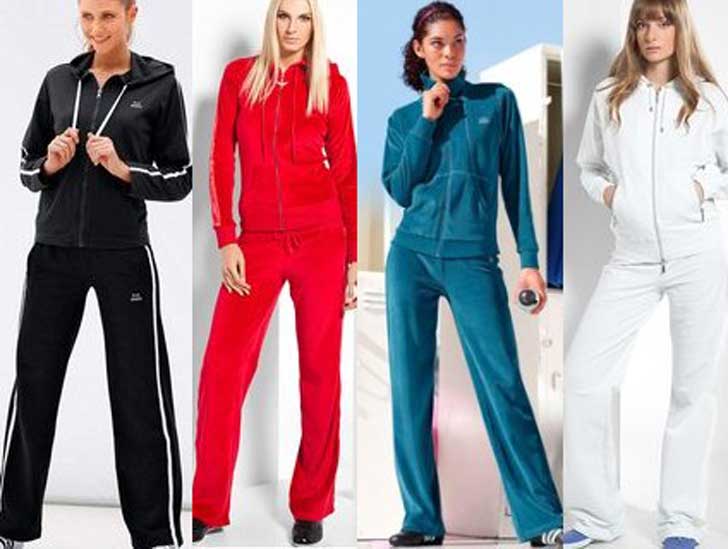 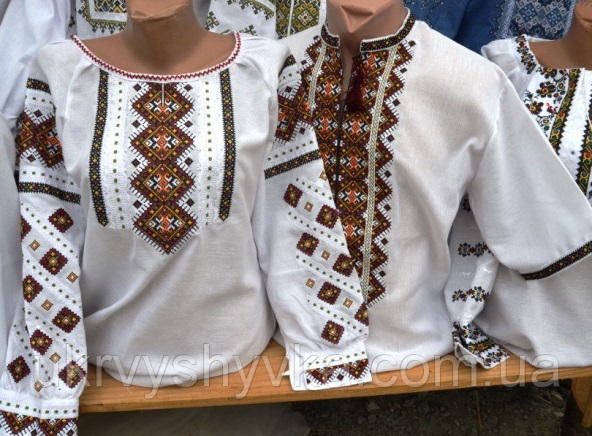 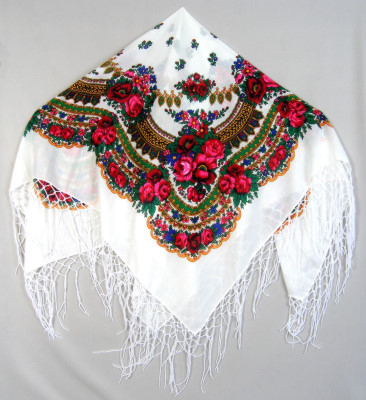   Джинсовий одяг              Одяг класичного стилю            Одяг еко стилю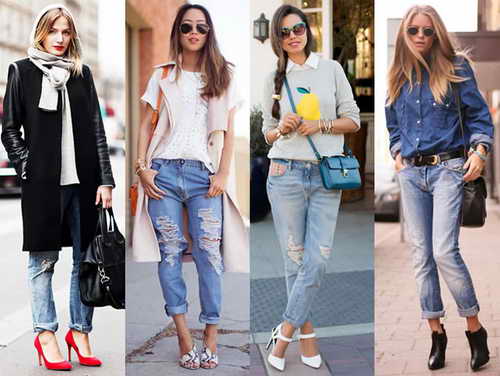 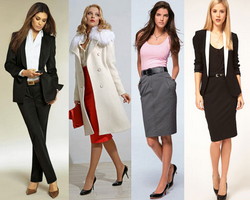 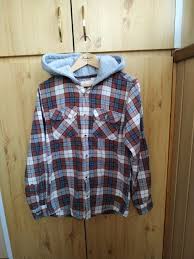 